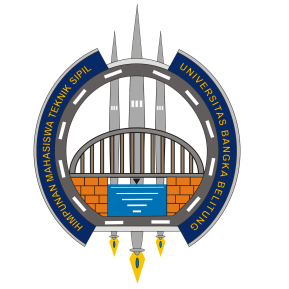 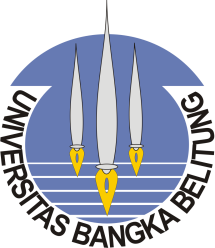 “KREATIVITAS GENERASI MUDA DALAM MENGEMBANGKAN INDUSTRI KONSTRUKSI DI ERA NEW NORMAL”“PEMBANGUNAN MODERN DAN BERKELANJUTAN BIDANG KONSTRUKSI DI INDONESIA DALAM ERA NEW NORMAL”THE 7th CONFEST 2020JURUSAN TEKNIK SIPILFAKULTAS TEKNIKUNIVERSITAS BANGKA BELITUNG2020Kampus Terpadu Balunijuk, G. Dharma PendidikanJalan Balunijuk, Desa Balunijuk, Kec. Merawang,Bangka 33172 Bangka Belitung – IndonesiaE-mail : hmtsubb@gmail.comLatar BelakangThe 7th CONFEST (Civil One Week Festival) adalah kegiatan festival tahunan yang terdiri dari berbagai kegiatan dan kompetisi yang berlangsung selama 1 (satu) minggu dan merupakan perkembangan dari the 6th CONFEST, diadakan oleh Himpunan Mahasiswa Teknik Sipil (HMTS) Universitas Bangka Belitung yang terdiri dari berbagai kegiatan, diantaranya Lomba Karya Tulis Ilmiah Nasional (LKTIN), Lomba Desain Nasional, Lomba Essay Nasional, Seminar Nasional, dan kompetisi lainnya yang akan diselenggarakan pada 28 September – 7 Oktober 2020.Diharapkan banyak inovasi pemikiran anak bangsa dapat tersampaikan dalam sebuah karya yang selanjutnya teraplikasikan kepada masyarakat umum, sehingga tujuannya dapat dilakukan dengan tepat, serta dapat meningkatkan kreativitas mahasiswa untuk menemukan solusi dan terobosan-terobosan baru dalam memecahkan problematika bangsa Indonesia kini dan nanti. Saat ini Indonesia memasuki era new normal, dimana era ini merupakan tatanan kebiasaan serta perilaku baru dimana masyarakat diharuskan menjaga produktivitasnya di tengah pandemik virus corona COVID-19. Kebiasaan baru tersebut diantaranya menerapkan protokol kesehatan untuk mencegah terjadinya penularan COVID-19. Adanya era new normal ini juga berpengaruh terhadap industri konstruksi di Indonesia. Industri kontruksi harus mengejar beberapa ketertinggalan yang telah terjadi akibat wabah COVID-19, sehingga harus diterapkan protokol kesehatan dalam pelaksanaan konstruksi baik untuk para tenaga kerja ataupun lokasi konstruksi untuk menjamin kelancaran pekerjaan.Dunia konstruksi tidak bisa lepas dari perkembangan teknologi. Dengan begitu, new normal bisa menjadi momen yang tepat bagi industri konstruksi untuk menemukan serta mengembangkan hal-hal dan model-model baru yang lebih efektif, efisien, berdaya saing, serta berkelanjutan. Pemanfaatan teknologi ini dapat diberlakukan pada kegiatan internal perkantoran dan juga dalam pengelolaan pekerjaan infrastruktur dengan mempertimbangkan social distancing serta physical distancing, misalnya mengurangi keterlibatan tenaga kerja langsung. Oleh karena itu, perlu dilakukan re-engineering dalam dunia konstruksi yang disesuaikan dengan kondisi new normal. Adanya Teknologi 4.0 juga sangat mendukung dunia konstruksi untuk melakukan pekerjaan secara efektif dan efisien. Berdasarkan latar belakang di atas, tema yang diangkat oleh LKTIN the 7th CONFEST 2020 adalah “Pembangunan Modern dan Berkelanjutan Bidang Konstruksi di Indonesia dalam Era New Normal”.  Tema“Pembangunan Modern dan Berkelanjutan Bidang Konstruksi di Indonesia dalam Era New Normal”Sub.Tema:Penggunaan teknologi 4.0 untuk menunjang pembangunan modern yang berinovasi dan berkelanjutan; Strategi pembangunan infrastruktur rendah emisi karbon dalam menghadapi perkembangan revolusi industriPengelolaan dan pengoptimalisasian tata ruang kota yang kreatif dan berkelanjutan.Jadwal KegiatanKetentuan PesertaPeserta yang mengikuti Lomba Karya Tulis Ilmiah Nasional (LKTIN) ini wajib memperhatikan ketentuan sebagai berikut:Peserta terdaftar sebagai mahasiswa (D3/D4/S1) aktif perguruan tinggi di Indonesia dibuktikan dengan mengirimkan scan Kartu Tanda Mahasiswa (KTM)Tim peserta terdiri dari 3 orang dengan 1 orang sebagai ketua dan yang lain sebagai anggota kelompok yang dapat berasal dari program studi yang berbeda, tetapi masih dalam perguruan tinggi yang sama dan membentuk nama kelompokSetiap tim wajib memiliki 1 dosen pembimbingSatu orang dapat bergabung dalam 2 tim yang berbeda, tetapi hanya boleh menjadi ketua pada satu karyaKarya yang dikirimkan adalah karya asli (orisinil) yang belum pernah dipublikasikan dan belum pernah menjadi juara pada event lainnyaKarya tulis dapat berupa hasil telaah pustaka maupun penelitianKarya yang telah dikirim akan menjadi hak panitiaKetentuan KompetensiProses Seleksi Abstrak Karya Tulis Ilmiah:Pendaftaran dan pengiriman abstrak peserta dimulai pada tanggal 5 September – 21 September 2020 pukul 12.00 WIBBiaya pendaftaran abstrak gratisPeserta mengisi formulir pendaftaran offlineAbstrak Karya Tulis Ilmiah dikirim dalam format pdf. Abstrak dikirim beserta Formulir Offline yang sudah diisi, dan scan KTM. Peserta yang berminat mengikuti kompetisi ini melakukan pengiriman abstrak dan berkas lainnya dalam bentuk rar. Dengan format: Abstrak_Nama Lengkap Ketua_Asal Perguruan Tinggi_4 Kata Pertama Judul Abstrak_Nama Tim. ke alamat e-mail confest.hmts@gmail.com. Setelah peserta mengirim abstrak, peserta wajib mengirim Short Message Service (SMS) atau WhatsApp (WA) konfirmasi kepada Panitia berdasarkan contact person dengan format: Konfirmasi Abstrak_Nama Lengkap Ketua_Asal Perguruan Tinggi_4 Kata Pertama Judul Abstrak_Nama TimPeserta yang telah berhasil mengirim e-mail akan menerima konfirmasi balasan Short Message Service (SMS) atau WhatsApp (WA) dari panitiaPengumuman tim yang lolos abstrak pada tanggal 22 September 2020Untuk informasi lebih lanjut mengenai LKTIN the 7th CONFEST 2020 dapat menghubungi: Tiwiayu Nurul Safira (082373698380 WA); Grasela Lia Endah L. (082175924982 WA/Telp).Sistematika Penulisan AbstrakPeserta mengutarakan gagasan dalam bentuk abstrak Karya Tulis Ilmiah sesuai dengan sub tema yang telah dipilih. Abstrak ditulis dalam aturan berikut:Diketik dalam kertas berukuran A4 dengan jarak pengetikan 3 cm dari batas atas, 4 cm dari samping kiri, 3 cm dari batas bawah, dan 3 cm dari samping kananDitulis sebanyak maksimal 250 kata dalam satu paragrafJudul karya tulis diketik paling atas dengan huruf kapital dicetak tebal (bold) font 14 dengan alignment tengah (center) dan space after 12Setelah judul karya tulis, diketik semua nama penulis dengan nama penulis utama ditulis paling depan dan semua nama penulis tidak melebihi satu baris. Antara judul karya tulis dan nama penulis tidak diberi jarak kecuali space after 12 dari judul karya tulisDi bawah nama penulis, diketik asal Universitas atau instansi pendidikan penulis dan dicetak miring. Antara nama penulis dan asal instansi tidak diberi jarakDi bawah asal Universitas atau instansi pendidikan, diketik e-mail penulis dengan format Times New Roman font 12 dan tidak diberi jarakDi bawah e-mail diberi jarak sebanyak 2 kali EnterAbstrak diketik dengan alignment rata kiri-kanan (justified), tidak menjorok, dan diberi space after 12. Abstrak diawali dengan kata “Abstrak” yang dicetak tebal (bold) dengan format Center. Dibawah kata Abstrak dimulai alenia baru yang merupakan isi abstrak tanpa menjorok dengan spasi 1,0. Di bawah Abstrak, diketik secara alfabetis minimal tiga kata kunci dari karya tulis yang diangkat.Kata kunci diketik miring dan diawali dengan kata “Kata Kunci” yang dicetak tebal (bold) dan miring serta diberi tanda titik dua (:) setelahnya. Semua huruf yang digunakan dalam judul, nama penulis dan instansi, Abstrak, serta kata kunci menggunakan font Times New Roman font 12 spasi 1,0Abstrak dikirimkan dalam format PDF. Abstrak paling tidak harus mengandung:Latar BelakangManfaat PenulisanUrgensi GagasanTeori yang dipakai (dipaparkan secara singkat)Metode Penelitian/Metode PenulisanGagasan (dipaparkan secara singkat, padat dan jelas)Kondisi yang diharapkan saat gagasan ini diterapkanMekanisme Pendaftaran Full PaperSemua karya yang dikirimkan menjadi hak milik panitiaSetiap peserta yang dinyatakan lolos abstrak wajib melakukan registrasi ulang dengan mengisi formulir pendaftaran dan melakukan pembayaranPengiriman formulir dan pembayaran registrasi dilakukan di awal yaitu 22 September – 27 September 2020 pukul 12.00 WIBUang pembayaran full paper sebesar Rp 150.000/karya dibayarkan melalui transfer ke rekening BRI: No. Rekening 5792-01-008651-53-0 a.n. DEVI JUMATIKAFormulir Pendaftaran offline dikirim bersamaan dengan scan bukti pembayaran melalui e-mail confest.hmts@gmail.com, dengan format CONFEST_LKTIN_Nama Lengkap Ketua_Asal Universitas_4 Kata Pertama Judul LKTIN_Nama Tim. Pada tanggal 22 September – 27 September 2020 pukul 12.00 WIBSetelah peserta berhasil mengirim e-mail, peserta wajib melakukan konfirmasi pembayaran via Short Message Service (SMS) atau WhatsApp (WA) kepada contact person yang tersedia dalam waktu 1 x 24 jam, dengan format Konfirmasi Pembayaran_CONFEST_LKTIN_Nama Lengkap Ketua_ Asal Perguruan Tinggi_4 Kata Pertama Judul LKTIN_ Nama TimKirim ke: Tiwiayu Nurul Safira (082373698380 WA); Grasela Lia Endah L. (082175924982 WA/Telp) Batas akhir pengiriman berkas karya tulis full paper pada tanggal 27 September 2020 pukul 12.00 WIBPeserta yang telah berhasil mengirim e-mail akan menerima konfirmasi balasan Short Message Service (SMS) atau WhatsApp (WA) dari panitiaPengiriman Berkas Full Paper LKTINKarya tulis dikirimkan dalam bentuk softfile. Softfile full paper dikirim dalam bentuk PDF (cover hingga lampiran dijadikan dalam satu file) dan dokumen lainnya yang dilampirkan seperti: scan bukti transfer pembayaran, scan Kartu Tanda Mahasiswa (KTM), biodata dosen pembimbing, ketua dan anggota, Surat Orisinalitas Karya, serta Formulir Offline. Dijadikan satu dalam satu folder dan dibuat bentuk rar/zip. dengan format nama file:CONFEST_LKTIN_Nama Lengkap Ketua_Asal Perguruan Tinggi_4 Kata Pertama Judul LKTIN_Sub Tema, dikirim via e-mail confest.hmts@gmail.com. Setelah peserta mengirim softfile, peserta wajib melakukan konfirmasi via WhatsApp (WA) atau Short Message Service (SMS) kepada panitia the 7th CONFEST 2020 dalam waktu 1 x 24 jam, dengan format Konfirmasi_CONFEST_LKTIN_Nama Lengkap Ketua_Asal Universitas_4 Kata Pertama Judul LKTIN_Sub TemaKirim ke: Tiwiayu Nurul Safira (082373698380 WA); Grasela Lia Endah L. (082175924982 WA/Telp)Peserta yang telah berhasil mengirim e-mail akan menerima konfirmasi balasan Short Message Service (SMS) atau WhatsApp (WA) dari panitiaFinalis lomba akan diumumkan pada tanggal 28 September 2020 di semua media sosial the 7th CONFEST 2020Karya yang sudah dikirim akan menjadi hak panitia the 7th CONFEST 2020Keputusan juri tidak dapat di ganggu gugatPenghargaan untuk pemenang:Juara 1: Uang pembinaan + E-SertifikatJuara 2: Uang pembinaan + E-SertifikatJuara 3: Uang pembinaan + E-SertifikatJuara Harapan 1: E-SertifikatJuara Harapan 2: E-SertifikatKetentuan Penulisan Full PaperSifat dan Isi TulisanSifat dan isi tulisan harus memenuhi persyaratan sebagai berikut:Kreatif dan InovatifTulisan berisi gagasan yang kreatif yang berhubungan dengan sub tema yang dipilih.Karya tulis berupa invensi, inovasi, dan kreasi dari peserta sesuai dengan sub tema yang dipilih.Orisinalitas karyaKeaslian karya (Belum pernah dipublikasikan atau mendapat juara di event manapun)Keaslian gagasan dalam menciptakan sebuah invensi, inovasi dan kreasiKelayakan implemantasiTingkat implementasi gagasan:Kebermanfaatan karya untuk lokasi studi kasus tersebutLogis, sistematis dan menggunakan bahasa Indonesia yang baik dan benar (sesuai EYD)Tiap langkah penulisan dirancang secara sistematis dan runtutMemuat unsur-unsur identifikasi masalah, analisis, kesimpulan dan saranIsi tulisan berdasarkan hasil kepustakaan dan atau hasil pengamatan dan atau interview, atau hasil penelitianSistematika Penulisan Bagian AwalHalaman Judul (Cover)Judul diketik dengan huruf besar (kapital), hendaknya ekspresif, sesuai dan tepat dengan masalah/isi yang ditulis, serta tidak membuka peluang untuk penafsiran gandaLogo perguruan tinggiNama, NIM dan angkatan ke 3 penulis ditulis dengan jelasPerguruan tinggi dan tahun penulisan ditulis dengan jelasLembar Pengesahan* (Judul Bab)Lembar pengesahan memuat Judul, nama lengkap ketua kelompok, nomor induk mahasiswa, jurusan/fakultas, asal perguruan tinggi, alamat, no.telp/HP, e-mail, jumlah anggota, serta nama, NIP, dan no.telp/HP, e-mail Dosen Pembimbing.Lembar pengesahan ditandatangani oleh Ketua Kelompok, Dosen Pembimbing dan Rektor/Wakil Rektor/Dekan/Wakil Dekan Bidang KemahasiswaanLembar pengesahan diberi tanggal sesuai dengan tanggal pengesahanLembar Pernyataan* (Judul Bab)Lembar pernyataan keaslian dan belum pernah dikompetisikan dan atau dipublikasikan dengan materai yang ditandatangani Ketua Kelompok dan Dosen Pembimbing.Kata Pengantar*(Judul Bab)Daftar isi*(Judul Bab)Daftar Gambar/Tabel/DaftarLampiran jika diperlukan *(Judul bab)Abstrak *(Judul Bab)Abstrak disertakan pada karya tulis. Dibagian bawah abstrak disertakan 3 –5 kata kunci (keywords)Bagian IntiJudul bab dari bagian inti adalah sebagai berikut:BAB I PendahuluanBagian Pendahuluan berisi hal-hal sebagai berikut:Latar belakang berisi gambaran umum mengenai topik yang diangkat serta alasan memilih pokok permasalahan menjadi karya tulisPerumusan masalah berisi uraian tentang inti permasalahan yang akan ditelaahTujuan dan manfaat yang ingin dicapai melalui penulisanBAB II Tinjauan Pustaka Tinjauan Pustaka berisi:Uraian yang menunjukkan landasan teori dan konsep-konsep yang relevan dengan masalah yang dikajiUraian mengenai pemecahan masalah yang pernah dilakukanKutipan akan lebih baik bila diambil dari sumber pustaka primer seperti jurnal penelitian, buletin, buku, prosiding seminar, maupun internet. Namun tidak diperbolehkan mengutip dari blog milik pribadiBAB III Metode Penulisan (non research) atau Metode Penelitian (research)Metode penulisan menyajikan langkah-langkah atau prosedur pengumpulan data atau informasiMetode penelitian berisi bagaimana observasi dilakukan termasuk waktu, lama dan tempat dilakukan observasi, bahan dan alat yang digunakan, metode memperoleh data/informasi, serta cara pengolahan data dan analisis yang dilakukanBAB IV Pembahasan (non research)/Hasil dan Pembahasan (research)Non Research : Uraian hasil kajian, temuan, ide pengembangan yang sesuai dengan rumusan masalah dan tujuan didasarkan pada data atau informasi serta tinjauan PustakaResearch : Hasil berisi informasi/data/hasil pengujian data dari observasi atau penelitian yang dilakukan. Pembahasan berisi tentang uraian, interpretasi data dan analisis berkaitan dengan temuan-temuan dari observasi atau penelitian yang dilakukanBAB V PenutupJudul bab dari bagian penutup adalah sebagai berikut:Simpulan dan SaranSimpulan harus konsisten dengan analisis permasalahan dan menjawab tujuanSaran disampaikan secara spesifik sejalan dengan implikasi kebijakanDaftar PustakaDitulis untuk memberi informasi sehingga dapat dengan mudah menemukan yang disebutkan. Penulisan daftar pustaka untuk buku dimulai dengan menulis nama pengarang, tahun penerbitan, judul buku, kota terbit, dan nama penerbit. Penulisan daftar pustaka untuk jurnal dimulai dengan nama penulis, tahun, judul tulisan, nama jurnal, volume dan nomor halaman. Penulisan daftar pustaka yang diperoleh dari internet ditulis alamat website-nya dan waktu pengambilan.Daftar Riwayat HidupDaftar Riwayat Hidup (biodata atau curriculum vitae) peserta minimal mencakup nama lengkap, tempat dan tanggal lahir, prodi, jurusan, fakultas, asal universitas, nomor Hp, e-mail, karya-karya ilmiah yang pernah dibuat, dan penghargaan-penghargaan ilmiah yang pernah diraih.Lampiran (jika diperlukan)Persyaratan PenulisanNaskah ditulis minimal 12 halaman dan maksimal 20 halaman. Jumlah halaman tidak termasuk cover, halaman pengesahan, ringkasan, daftar isi/gambar/tabel serta lampiran-lampiran.Jumlah halaman yang tidak sesuai dengan ketentuan jumlah halaman akan mempengaruhi penilaianKarya tulis merupakan gagasan orisinil buatan peserta dan belum pernah atau tidak sedang diikut sertakan dalam lomba sejenis, belum pernah dipublikasikan, belum pernah menjadi juara event lainnyaBahasa Indonesia yang digunakan harus baku dengan tata bahasa dan ejaan sesuai dengan Pedoman Umum Ejaan Bahasa Indonesia yang Disempurnakan (EYD)PetunjukPetunjuk teknis penulisan dan pengetikan:Penulisan huruf naskah diketik pada kertas HVS warna putih ukuran A4 dengan 1,5 spasi dan menggunakan jenis dan ukuran huruf “times new roman 12”Tata letak batas pengetikan: Samping kiri 4 cm, Samping kanan 3 cm, Batas atas 3cm, Batas bawah 3 cmJarak pengetikan, Bab, Sub-bab dan perinciannyaBab dan Judul Bab diketik di tengah-tengah menggunakan huruf besar, dicetak tebal, dan tanpa digaris-bawahiJudul Sub-bab ditulis dari samping kiri, huruf pertama setiap kata ditulis dengan huruf besar (huruf kapital), kecuali kata-kata penghubung/tugas, seperti yang, dari, dan, terhadap, dsbJudul anak Sub-bab ditulis dari samping kiri, huruf pertama setiap kataditulis dengan huruf besar (huruf kapital), kecuali kata-kata penghubung/tugas, seperti yang, dari, dan, terhadap, dsbPengetikan KalimatPengetikan kutipan langsung yang lebih dari 3 baris diketik 1 spasi menjorok kedalam dan semuanya tanpa diberi tanda petikPenomoran HalamanNomor pada bagian awal mulai dari lembar pengesahan hingga ringkasan digunakan Angka Romawi Kecil (i, ii, iii, iv dan seterusnya). Nomor halaman ditulis pada bagian kanan bawahBagian inti karya tulis mulai dari Pendahuluan sampai dengan Bagian Penutup memakai angka Arab (1, 2, 3, dan seterusnya). Nomor halaman ditulis pada bagian kanan bawahPresentasi LombaDari karya tulis yang masuk, dipilih 5 karya terbaik untuk mempresentasikannya pada hari Rabu, 30 September 2020 di hadapan dewan juri melalui aplikasi zoom. Pengumuman peserta yang masuk grand final akan disampaikan oleh panitia pada tanggal 28 September 2020 lewat media sosial seperti Instagram the 7th CONFEST 2020 dan via e-mail ketua kelompok yang lolos finalis. Durasi Penyeleksian Tahap AkhirPresentasi		(15 menit)Tanya Jawab		(15 menit)Tiap peserta diberikan waktu 5 menit untuk persiapan, 15 menit untuk presentasi, serta 15 menit untuk proses tanya jawab. Diharapkan finalis dapat memanfaatkan waktu dengan efektif dan efisien.Waktu dan TempatWaktu presentasi dilaksanakan pada hari Rabu, 30 September 2020 pukul 09.00 WIB sampai dengan selesai. Penyeleksian dilaksanakan melalui aplikasi zoom yang nanti akan diinformasikan lebih lanjut.Sistem Lomba PresentasiPresentasi bersifat tertutup dengan dasar agar tiap-tiap tim Lomba Karya Tulis Ilmiah Nasional yang akan presentasi dikondisikan pada keadaan yang sama.Nomor urut setiap tim untuk presentasi ditentukan secara acak.Peserta yang lolos wajib mempersiapkan media presentasi yang dikumpulkan dalam bentuk softcopy melalui e-mail confest.hmts@gmail.com pada tanggal 29 September 2020 paling lambat pukul 19.00 WIBPeserta diperbolehkan menunjukkan produk atau prototipe pada saat presentasi finalPeserta diharapkan memakai almamater institusi pada saat presentasiUntuk informasi serta pemberitahuan presentasi lebih lanjut akan dijelaskan pada technical meeting secara daring pada tanggal 29 September 2020.Sistem Penilaian Sistem penilaian seleksi per tahap sebagai berikut:Penilaian Tahap ke-1 (KaryaTulis)Nilai Akhir = 0.6 x Total NilaiPenilaianTahap Ke-2 (Presentasi)Nilai Akhir= 0.4 x Total NilaiUntuk poin-poin penilaian terdapat pada lampiran.Ketentuan TambahanSeluruh peserta yang ikut serta Lomba Karya Tulis Ilmiah Nasional (LKTIN) wajib mengikuti pembukaan acara the 7th CONFEST 2020 pada tanggal 28 September 2020 serta penutupan the 7th CONFEST 2020 pada tanggal 9 Oktober 2020 secara daring melalui aplikasi zoom. Untuk informasi pembukaan dan penutupan akan dihubungi lebih lanjut.Para finalis diwajibkan mengikuti technical meeting yang akan diadakan secara online via grup Whatsapp (WA) pada tanggal 29 September 2020.Peserta diharapkan memakai almamater institusi pada saat mengikuti acara pembukaan, penutupan, serta pada saat presentasi.Penilaian full paper dilakukan oleh juri utama dan disetujui oleh juri pendampingKeputusan juri mutlak dan tidak dapat diganggu gugat. Untuk informasi lebih lanjut hubungi contact person. Setelah mengirim karya via e-mail silahkan konfirmasi.LAMPIRANPenilaian Tahap ke-1 (Karya Tulis)Nilai Akhir = 0.6 x Total NilaiPenilaian Tahap ke-2 (Presentasi)Nilai Akhir= 0.4 x Total NilaiNo.TanggalKegiatan15 September – 21 September 2020Pendaftaran dan Pengumpulan Abstrak222 September 2020Pengumuman Lolos Abstrak322 September – 27 September 2020Pembayaran dan Pengumpulan Fullpaper428 September 2020Pengumuman 5 Finalis529 September 2020Technical Meeting630 September 2020Presentasi79 Oktober 2020Pengumuman JuaraNo.Item PenilaianDeskripsiBobot (%)SkorNilai (Bobot x Skor)1.Ide GagasanBerupa gagasan yang kreatif sebagai solusi permasalahan di lokasi studi kasus302.PendahuluanLatar belakang permasalahan yang diangkat dan alasan memilih pokok permasalahan menjadi karya tulis102.PendahuluanTujuan dan manfaat yang ingin dicapai melalui penulisan103.Tinjauan PustakaUraian yang menunjukkan landasan teori dan konsep-konsep yang relevan dengan masalah yang dikaji103.Tinjauan PustakaDiambil dari sumber pustaka primer seperti jurnal penelitian, buletin, buku, prosiding seminar, maupun internet dan tidak diperbolehkan mengutip dari blog milik pribadi104.Metode PenelitianMenguraikan secara cermat teknik pengumpulan data dan/atau informasi, pengolahan data dan/atau informasi, serta analisis data155.PembahasanAnalisis permasalahan didasarkan pada data dan/atau informasi serta telaah pustaka255.PembahasanSintesis untuk menghasilkan alternatif model pemecahan masalah atau gagasan yang kreatif256.PenutupSimpulan harus konsisten dengan analisis permasalahan dan menjawab tujuan106.PenutupSaran disampaikan secara spesifik sejalan dengan harapan penulisan10No.Item PenilaianDeskripsiBobot (%)SkorNilai (Bobot x Skor)1.Implementasi IdeManfaat dan dampak pada masyarakat pada umumnya dan pihak terkait pada khususnya202.PemaparanPenyajian slide252.PemaparanPenggunaan bahasa yang baik dan benar252.PemaparanKetepatan waktu252.PemaparanDaya Tarik presentasi253.Penyampaian gagasanKreativitas gagasan253.Penyampaian gagasanKreativitas gagasan254.Diskusi / Tanya jawabKetepatan jawaban304.Diskusi / Tanya jawabKerjasama atau kekompakan kelompok dalam menjawab pertanyaan304.Diskusi / Tanya jawabCara menyampaikan argument/pendapat30